ĐỀ THI VÀ ĐÁP ÁN:I.（　　）の中に入れるのに適当な助詞を、ABCDから一つ選びなさい。（20X1.0点＝20点）Chọn trợ từ thích hợp điền vào chỗ trống trong dấu (　).1. メール（　　）レポートをりました。A.　で	B.　に 	C.　と	D.　はANSWER: A2. 「さようなら」は　（　　）何ですか。A.　で	B.　に 	C.　を	D.　がANSWER: A3. わたしは　きのう　彼女（　　）手紙（　　）きました。A.　に／を	B.　で／を 	C.　と／で	D.　と／をANSWER: A4. （　　）ちゃん（　　）いました。A.　で／に	B.　で／を 	C.　に／に	D.　に／とANSWER: A5. けさ　何（　　）食べませんでした。A.　も	B.　が 	C.　を	D.　でANSWER: A6. わたしは　タイ（　　）わかりません。A.　が	B.　を 	C.　で	D.　にANSWER: A7. 　（　　）（　　）あります。A.　と／が	B.　と／を 	C.　に／が	D.　に／がANSWER: A8. （　　）だれ（　　）いません。A.　に／も	B.　で／も 	C.　に／が	D.　で／がANSWER: A9. わたしは　（　　）本をります。A.　で	B.　に 	C.　へ	D.　からANSWER: A10. わたしは　日本（　　）1年　います。A.　に	B.　で 	C.　が	D.　をANSWER: A11. 何（　　）この（　　）りますか。A.　で／を	B.　は／を 	C.　に／が	D.　で／はANSWER: A12. ケータイ（　　）メール（　　）ります。A.　で／を	B.　と／を 	C.　の／を	D.　を／でANSWER: A13. 1（　　）（　　）みました。 A.　ぐらい／を	B.　で／を 	C.　ぐらい／で	D.　 に／でANSWER: A14. この、（　　）おいします。A.　で	B.　を 	C.　に	D.　はANSWER: A15. とり（　　）（　　）いです。A.　は／より	B.　と／より 	C.　の／が	D.　と／とANSWER: A16. さんのいえは　（　　）ちかくです。A.　の	B.　に 	C.　を	D.　へANSWER: A17. せんしゅう　わたしは　ふじさん（　　）のぼりました。A.　に	B.　で 	C.　へ	D.　がANSWER: A18. アリさんは　わたし（　　）いです。A.　より	B.　だけ 	C.　でも	D.　までANSWER: A19. きのう　3（　　）日本語を　べんきょうしました。A.　ぐらい	B.　から 	C.　まで	D.　などANSWER: A20. だれ（　　）に　いますか。A.　か	B.　は 	C.　も	D.　をANSWER: AII.（　　）に入れるのに最も良いものを、ABCDから一つ選びなさい。（20X2.0点＝40点）Chọn từ thích hợp điền vào chỗ trống trong dấu (　).1. タワポンさん、そのネクタイ、すてきですね。…これですか。に　に（　　）。A.　もらいました	B.　あげました 	C.　もらいます	D.　あげますANSWER: A2. タワポンさんは学生ですね。…先生ですよ。さんにタイ語を（　　）A.　えます	B.　います 	C.　します	D.　しますANSWER: A3. もう　を（　　）。…いいえ、まだです。A.　しましたか	B.　書きましたか 	C.　しますか	D.　書きますかANSWER: A4. あした　ですか。…いいえ、（　　）です。A.　しい	B.　しい 	C.　い	D.　しいANSWER: A5. 山で（　　）を見ました。A.　きれいな	B.　きれい 	C.　きれではない	D.　 きれくないANSWER: A6. このパンは（　　）おいしいです。A.　とても	B.　たくさん 	C.　よく	D.　あまりANSWER: A7. さんの　さんは（　　）人ですか。…な　人です。A.　どんな	B.　どの 	C.　どう	D.　どなたANSWER: A8. 事務所に　だれも（　　）。A.　いません	B.　います 	C.　ありません	D.　ありますANSWER: A9. きのう　の　天気は　どうでしたか。…あまり（　　）。A.　よくなかったです	B.　よかったです 	C.　よくないです	D.　 いいですANSWER: A10. パンダととどちらがきですか。…（　　）好きです。A.　どちらも	B.　何も 	C.　どこも	D.　だれもANSWER: A11. あれは（　　）ですか。…です。A.　なん	B.　なに 	C.　どこ	D.　どうANSWER: A12. いですね。あそこで（　　）休みましょう。A.　ちょっと	B.　とても 	C.　まだ	D.　たくさんANSWER: A13. かたかなが（　　）わかります。A.　だいたい	B.　とても 	C.　たくさん	D.　ANSWER: A14. りはに（　　）。A.　あります	B.　います 	C.　いません	D.　ありましたANSWER: A15. で（　　）日本語を　しましたか。…6か月ぐらい　勉強しました。A.　どのくらい	B.　何か月 	C.　いつ	D.　いくらANSWER: A16. このは　あまり（　　）ありません。A.　おもしろく	B.　おもしろいでは 	C.　おもしろくでは	D.　おもしろいANSWER: A17. の（　　）日には、まで　あるきます。A.　あたたかい	B.　あたたかくない 	C.　あたたかかった	D.　あたたかくANSWER: A	18. コーヒーは　もう　ありませんが、は　まだ（　　）。A.　あります	B.　 います	C.　ありませんでした	D.　ありませんANSWER: A19. きのうは　あまり（　　）です。 A.　さむくなかった	B.　さむかった 	C.　さむくない	D.　さむいANSWER: A20. 父も母も　いえに　いませんから、　わたし（　　）が　いえにいます。A.　だけ	B.　しか 	C.　では	D.　でもANSWER: AIII.  文章を読んで、（1）から（10）に何をいれますか、ABCDから最も良い物を一つ選びなさい。（10X1.0点＝10点）Đọc đoạn văn rồi chọn từ thích hợp trong các câu ABCD để điền vào chỗ trống từ (1) đến (10).（１）きのう　わたしは　ふじさんへ　行きました。ふじさんは（1）いちばん　い　山です。3,776メートルです。わたしは　いちばん　まで　行きました。人が　たいへん（2）。　てんきが　よかったですから、とても（3）。（4）、すこし　さむかったです。（5）、　とても　たのしかったです。（1） A.　日本で	B.　日本に	C.　日本は	D.　日本へANSWER: A（2） A.　おおかったです	B.　おおいでした 	C.　おおくないです	D.　おおいですANSWER: A（3） A.　きれいでした	B.　きれかったです	C.　きれくでした	D.　きれいですANSWER: A（4） A.　でも	B.　それで 	C.　じゃ	D.　ではANSWER: A（5）A.　ちょっと　つかれましたが	B.　ちょっと	つまらなかったがC.　ちょっと　つかいましたが	D.　ちょっと　つめたかったがANSWER: A（2）日本は　が　高いです。学生の　も（6）。わたしは　こんげつの　はじめから　アルバイを　はじめました。日本語が（7）。ですから　かんたんな　しごとを　します。（8）１かい　スーパーで　はたらきます。しごとは（9）。あまり　いそがしくありません。スーパーでも　よく　日本語を　ならいます。スーパーの　みんなは　わたしの（10）。*Chú ý: : vật giá: cuộc sống, sinh hoạt（6）A.　たいへんです	B.　やさしいです	C.　おもしろいです	D.　べんりですANSWER: A（7）A.　じょうずでは　ありません	B.　じょうずです	C.　へたでは　ありません	D.　わかりますANSWER: A（8）	A.　に	B.　で	C.　 の	D.　 はANSWER: A（9） A.　ごご　1時から　6時までです	B.　 ごご　1時では　6時までです	C.　 ごぜん　1時まで　6時からです	D.　 ごぜん　1時まで　6時ではですANSWER: A（10） A.　日本語の　せんせい	B.　の　せんせいC.　 日本語の　	D.　 の　ANSWER: AIV. 次の適当な言葉を選んで、（　）に入れなさい。（5X2.0点＝10点）Chọn từ thích hợp điền vào chỗ trống trong dấu (　).1．すみません。ちょっとってください。…（　　）。A.　いいですよ	B.　いいえ 	C.　はい、そうです	D.　ちょっとANSWER: A2．日本のはどうですか。…（　　）。ですが、しいです。A.　そうですね	B.　そうですか 	C.　そうしましょう	D.　どうもANSWER: A3．のジャズのコンサート、いっしょにいかがですか。…土曜日の夜は（　　）…。すみません。また　おいします。A.　ちょっと	B.　そうしましょう 	C.　いいですよ	D.　いいえANSWER: A4．はあののいちばんにありますよ。…（　　）。どうも。A.　そうですか	B.　 どこ	C.　いいですよ	D.　ちょっとANSWER: A5．日本語がですね。…いいえ、（　　）。A.　まだまだです	B.　 わかりません	C.　です	D.　上手ですANSWER: AV. 次の文の　　に入る最も良いものを、ABCDから一つ選びなさい。（10X2.0点＝20点）Sắp xếp thứ tự ABCD và chọn từ thích hợp điền vào dấu .1. ＿＿　＿＿　＿＿　＿＿おをもらいました。A.　だち	B.　わたし 	C.　に	D.　はANSWER: A2. が＿＿　＿＿　＿＿　＿＿。A.　カラオケが	B.　から、 	C.　です	D.　いですANSWER: A3. ＿＿　＿＿　＿＿　＿＿があります。A.　の	B.　デパートと 	C.　	D.　間にANSWER: A4. わたしの＿＿　＿＿　＿＿　＿＿あります。A.　かな	B.　うちは 	C.　に	D.　しいANSWER: A5. きのうは＿＿　＿＿　＿＿　＿＿行きました。A.　い	B.　でしたから、 	C.　スーパーへ	D.　いちばんANSWER: A6. わたしは＿＿　＿＿　＿＿　＿＿。　A.　魚を	B.　魚が 	C.　たべません	D.　きらいですからANSWER: A7. ＿＿　＿＿　＿＿　＿＿わかります。A.　日本語が	B.　べんきょうしましたから 	C.　すこし	D.　国でANSWER: A8. ＿＿　＿＿　＿＿　＿＿かかります。A.　バスで	B.　まで 	C.　うちから	D.　30分ぐらいANSWER: A9. わたしの＿＿　＿＿　＿＿　＿＿。A.　を	B.　兄は 	C.　おしえます	D.　だいがくでANSWER: A10. わたしは日本語が＿＿　＿＿　＿＿　＿＿はなしてください。A.　もう　すこし	B.　わかりませんから 	C.　ゆっくり	D.　あまりANSWER: ANgày biên soạn:  07/12/2021	Giảng viên biên soạn đề thi: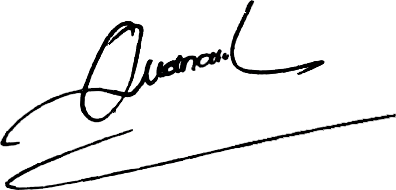 Nguyễn Đoàn Quang Anh	Ngày kiểm duyệt: 26/12/2021Trưởng (Phó) Khoa/Bộ môn kiểm duyệt đề thi: Dương Ngọc PhúcSau khi kiểm duyệt đề thi, Trưởng (Phó) Khoa/Bộ môn gửi về Trung tâm Khảo thí qua email: phannhatlinh@gmail.com bao gồm file word và file pdf (được đặt password cả 2 file trên) và nhắn tin password qua Số điện thoại Thầy Phan Nhất Linh (0918.01.03.09).HẾTTRƯỜNG ĐẠI HỌC VĂN LANGTRƯỜNG ĐẠI HỌC VĂN LANGĐỀ THI VÀ ĐÁP ÁN KẾT THÚC HỌC PHẦNĐỀ THI VÀ ĐÁP ÁN KẾT THÚC HỌC PHẦNĐỀ THI VÀ ĐÁP ÁN KẾT THÚC HỌC PHẦNĐỀ THI VÀ ĐÁP ÁN KẾT THÚC HỌC PHẦNĐỀ THI VÀ ĐÁP ÁN KẾT THÚC HỌC PHẦNĐỀ THI VÀ ĐÁP ÁN KẾT THÚC HỌC PHẦNĐỀ THI VÀ ĐÁP ÁN KẾT THÚC HỌC PHẦNĐỀ THI VÀ ĐÁP ÁN KẾT THÚC HỌC PHẦNĐỀ THI VÀ ĐÁP ÁN KẾT THÚC HỌC PHẦNKHOA KHOA HỌC XÃ HỘI VÀ NHÂN VĂNKHOA KHOA HỌC XÃ HỘI VÀ NHÂN VĂNKHOA KHOA HỌC XÃ HỘI VÀ NHÂN VĂNKHOA KHOA HỌC XÃ HỘI VÀ NHÂN VĂNHọc kỳ:1Năm học:Năm học:2021 - 20222021 - 20222021 - 2022Mã học phần: 211_71JWRI40012_01211_71JWRI40012_02                Tên học phần: Viết 1                Tên học phần: Viết 1                Tên học phần: Viết 1                Tên học phần: Viết 1Tín chỉ: 2Tín chỉ: 2Tín chỉ: 2Tín chỉ: 2Khóa: 27Khóa: 27Mã nhóm lớp HP:……………………………………..……………………………………..- Đề thi số: - Đề thi số: 22- Mã đề thi: - Mã đề thi: - Mã đề thi: 2Thời gian làm bài:60 (phút)60 (phút)60 (phút)60 (phút)60 (phút)60 (phút)60 (phút)60 (phút)60 (phút)60 (phút)Hình thức thi:Trắc nghiệmTrắc nghiệmTrắc nghiệmTrắc nghiệmTrắc nghiệmTrắc nghiệmTrắc nghiệmTrắc nghiệmTrắc nghiệmTrắc nghiệm